                O B E C       C H O T Ě V I C E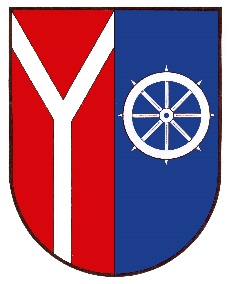 543 76 Chotěvice čp. 275                e-mail               tel/fax 499447156                                       urad.chotevice@tiscali.cz                  Oznámení o zveřejnění dokumentů rozpočtového hospodaření                  obce Chotěvice, Chotěvice 275, 543 76 Chotěvice, IČO 00277924Název                                                                  Datum zveřejnění    Datum schválení – usneseníRozpočtový výhled rozpočtu 2018-2020 obec Chotěvice 8. 3. 2017Rozpočet ZŠ a MŠ Chotěvice  2018                                    26. 3. 2018                    22. 3. 2018       OZZávěrečný účet obce Chotěvice 2017                                  1. 6. 2018                    31. 5. 2018       OZNávrh rozpočtu ZŠ a MŠ Chotěvice 2019                            2. 4. 2019Rozpočet obce Chotěvice na rok 2019                                3. 4. 2019                    28. 3. 2019       OZRozpočtové opatření č.1/2019 obce Chotěvice                 3. 4. 2019                    28. 3. 2019       OZNávrh závěrečného účtu obce Chotěvice 2018               29. 4. 2019Výše uvedené dokumenty jsou v úplném znění zveřejněny v elektronické podobě na www.chotevice.czCesta: www.chotevice.cz  - úřední deska http://www.chotevice.cz/index.php?nid=5569&lid=cs&oid=3049152V listinné podobě lze do dokumentů nahlédnout na obecním úřadu Chotěvice čp. 275 v úřední dny: Pondělí 8.00 - 11.00        11.30 - 17.00                         Středa  8.00 - 11.00        11.30  - 14.00